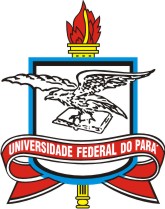 SERVIÇO PÚBLICO FEDERALUNIVERSIDADE FEDERAL DO PARÁRELATÓRIO DE VIAGEMANEXOS: 	(  ) programação do evento	(  )certificados	                 	(  ) convite          	                 	(  ) TIKETS DE EMBARQUE (IDA E VOLTA)Data:    /    / 					         _________________________________Assinatura do servidor1. Identificação do Servidor:Nome: Matrícula/SIAPE: Cargo/Função: Setor: 2. Período de Afastamento:Data de Saída: Data de Retorno: Percurso/trecho:Local do evento (cidade/Estado):          3.Objetivo da viagem  / Nome  do evento:4.Atividades / Fatos Transcorridos / Pessoas Contatadas:5. Justificativa final de semana / feriado: